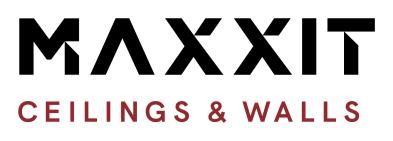 Care & Maintenance Silentia Ceilings & Walls General Information  • Silentia ceilings and walls made from polyester felt (PET) that is color through.  These ceilings & walls are offered in a variety of colors and styles.   See the product data page for dimensions and performance characteristics of each type.  Product information can be found @ www.maxxitgroup.com  Site Conditions  Baffles can be installed in temperatures between 40°F (4°C) and 158°F (70°C).   Not to be used in exterior applications or high moisture environments where water comes in direct contact with the ceiling or wall.   Install only after spaces are enclosed and weather-tight, and after all wet work and overhead work have been completed.  Ceilings are engineered for use in seismic areas when installed in accordance with local code requirements. PET felt has a highly textured surface that can trap dust in high traffic conditions.    Felt ceilings are light weight and need to be suspended and secured in such a way as to avoid motion from rapid and prolonged air movement from exterior doors or ventilation.  Storage & Handling  Do not store or install near an exposed flame, source of heat, or source of ignition.  Store horizontally in the original carton in a dry, interior space for at least 24 hours.   Clean gloves must be used to avoid fingerprints.  It is recommended that two people install each 8’ baffle.   www.maxxitgroup.com 	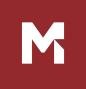 Care & Maintenance Silentia Ceilings & Walls Cleaning Use a clean, dry, soft, white cloth to wipe off any dirt or dust. You can also use a vacuum with an upholstery cleaning attachment.  Clean in one direction for best results. A damp cloth and mild detergent can be used for more stubborn dust and dirt.  Wipe off afterward with a dry cloth.  For spills, blot with a clean, dry cloth.  Avoid rubbing paper products on the felt, this may result in paper particles being rubbed into the material.  Soap and water can be used to remove stains. Additionally, bleach is effective at removing stains as PET felt is able to retain its colorfastness when cleaned with bleach. HVAC Considerations • To minimize soiling, make sure the supply air is properly filtered and the building interior is free of construction dust. Colors • Silentia offers 35 standard colors. Lot to lot variation in color and grain are common in all PET felt products. To minimize noticeable variation, we recommend ordering attic stock and installing material from separate orders in different areas.    www.maxxitgroup.com 	